Zwracam się z uprzejmą prośbą ………………………………………………………………………………………………………………………………………………………………………………………………………………..…………………………………………………………………………………………………………………………..…………………………………………………………………………………………………………………………..…………………………………………………………………………………………………………………………..                                                                                                                                                     Z poważaniem………………………..…   (podpis)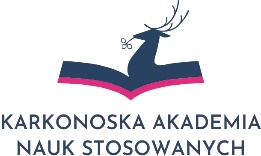 Jelenia Góra, dnia ……………………Jelenia Góra, dnia ……………………Jelenia Góra, dnia ……………………Nazwisko i imię………………………………………..……Rodzaj studiów………………………………….………….Kierunek………………………….....Rok………………..………………….Nr indeksu…………………….…….Telefon……………………………….Nazwisko i imię………………………………………..……Rodzaj studiów………………………………….………….Kierunek………………………….....Rok………………..………………….Nr indeksu…………………….…….Telefon……………………………….Nazwisko i imię………………………………………..……Rodzaj studiów………………………………….………….Kierunek………………………….....Rok………………..………………….Nr indeksu…………………….…….Telefon……………………………….Sz.P.mgr Agnieszka GątnickaKanclerzKarkonoska Akademia Nauk Stosowanychw Jeleniej GórzeSz.P.mgr Agnieszka GątnickaKanclerzKarkonoska Akademia Nauk Stosowanychw Jeleniej Górze